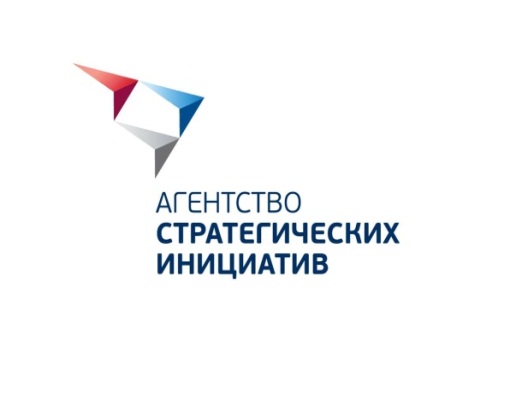 АВТОНОМНАЯ НЕКОММЕРЧЕСКАЯ ОРГАНИЗАЦИЯ       АГЕНТСТВО СТРАТЕГИЧЕСКИХ ИНИЦИАТИВ             ПО ПРОДВИЖЕНИЮ НОВЫХ ПРОЕКТОВИЗВЕЩЕНИЕ о внесении изменений в закупочную документацию на право заключения договора на разработку, внедрение и сопровождение цифровой платформы по поддержке молодежных проектов («Молодежная Платформа») (реестровый номер SBR028-2004010006).Настоящим извещаем о продлении срока подачи заявок и внесении следующих изменений в закупочную документацию информируем:Читать главу IV. ТЕХНИЧЕСКОЕ ЗАДАНИЕ в новой редакции.Техническое задание представлено отдельным документом в Приложении к Закупочной документации на 55 листах.3. Читать 3.10, 3.12 главы III ИНФОРМАЦИОННАЯ КАРТА ЗАПРОСА ПРЕДЛОЖЕНИЙ в следующей редакции:«06» апреля 2020 г.3.10.Порядок, место и срок подачи Заявок Заявки, подаваемые в форме электронных документов посредством функционала ЭТП (в случае если Закупочной документацией предусмотрена возможность подачи Заявок в форме электронных документов посредством функционала ЭТП), подаются оператору ЭТП в соответствии с регламентом ЭТП.Дата начала и дата и время окончания срока подачи Заявок: подача Заявок осуществляется с «02» апреля 2020 г. до «20» апреля 2020 г. «17» часов 00 минут. 3.11.Адрес сайта ЭТП в информационно-телекоммуникационной сети «Интернет», на котором проводится Закупочная процедураОфициальный сайт Агентства http://asi.ru/about_agency/purchase/Портал электронной торговой площадки http://utp.sberbank-ast.ru/VIP/List/PurchaseList3.12.Дата окончания срока рассмотрения и оценки Заявок (дата подведения итогов Закупки) «22» апреля 2020 г.